Trainer’s NotesStyle GuidePurpose
Standardize the layout and formatting of training materials developed within the Partner Training Team.Objectives
Upon completion of this course, you will be able to:Correctly format the cover and table of contents;Accurately apply Trainers’ Notes heading styles to text within the document;Correctly create headers and footers on the cover page and in the body of the document; andCorrectly use symbols when referencing materials outside the trainer’s notes.                         Table of ContentsDeveloping Trainers’ Notes	3Title/Cover Page	4Goals and Objectives	4Table of Contents	5Headers and Footers	6Materials/Suggested Pace/Introduction Page	7Symbols	8Heading Styles	9TN Heading 1	9TN Heading 2	9Content	10Bolded Words	10Question and Answer Format	10Fill in the Blank Items	11Full Content Example	12Working with Formal Assessment Results	12Reviewing Formal Assessment Results	12Learner Engagement	13Engagement Strategy Format	13Activity Format	14Appendix Standards	15Developing Trainers’ NotesRefer to course participants as “learners”.Note anything the trainer needs to prepare prior to class.Provide detailed instructions about the information the trainer needs to cover.The trainer is not expected to be a subject matter expert; ensure you provide enough information for them to teach the topic.Use symbols for trainer reference.List answers or possible responses for discussion and activity debrief questions.Note when the PG contains some of the questions, but not all of them.Provide background information as needed.Include data references, additional context if certain questions are asked, resources, etc.Use short paragraphs, bulleted information, and extra white space when writing to make the content user-friendly.Include suggested variations for activities when possible.Remember, the TN contains everything the trainer needs to train the course.Title/Cover PageThe cover of the TN mirrors the cover of the PG, with the addition of “Trainer’s Notes”.Do not apply a Heading to the Title. If you do, Word automatically pulls it into the Table of Contents and you have to manually delete it. Headers and footers do not appear on the cover page of the Trainer’s Notes.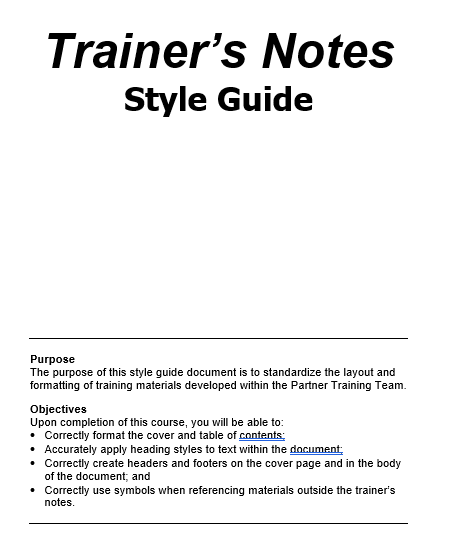 Goals and ObjectivesThe developer has the option of putting appropriate objectives throughout the course when creating units/sections. These appear in both the TN and PG when using this option. If you are creating units/sections, then this is an option. Goals and ObjectivesUpon completion of this unit, the participant will be able to:Explain the new background check procedure.Identify for whom a background check needs to be completed.Demonstrate the background check procedure.Table of ContentsInsert a table of contents using the TN headings, not PG headings.It is the developer’s discretion to show all three TN headings in the table of contents or just the first two.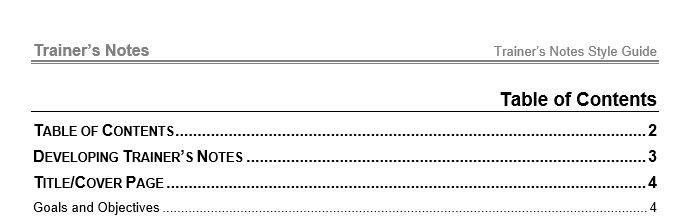 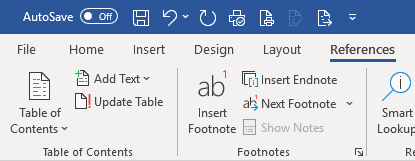 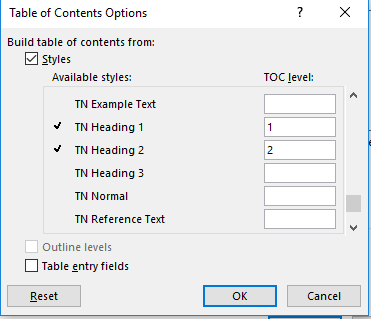 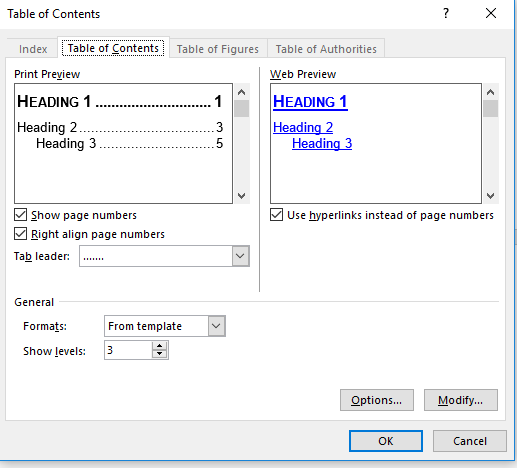 Headers and FootersHeaders and footers do not appear on the cover/title page. Create a “next page” section break to separate the cover page from the rest of the document. Do not use the “different first page” checkbox on the Headers toolbar. Uncheck the “Link to Previous” button on the second page of your document and delete the header and footer text from the cover page.Format is the same as the PG with a few additions.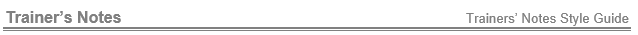 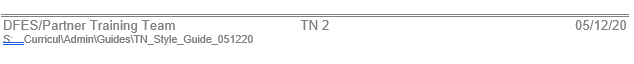 Materials/Suggested Pace/Introduction PageList all appropriate materials for course delivery.Divide the course into chunks with an estimated time for each. Review the suggested pace at the Dry Run and/or TtT and update as needed. Re-check after initial class(es) is held.Include any additional materials/tasks the trainer needs prior to class, such as creating a case ahead of time.Section titles typically use TN Heading 3.Child SupportTN Heading 1 for “Preparation and Materials”, TN Heading 2 for Sub-headings, and TN Heading 3 for: Training Cases Preparation before Class (when necessary).Materials. Separate materials out to include “Media”, “Handouts” in bold and do not use a heading. EXAMPLES:MaterialsComputer, LCD projector, and portable speakersWhite board and markers or flip chart and markersSeverity Continuum ActivityFour envelopes titled physical, economic, emotional, stalking (use different colored envelopes or cards for each)Materials from Trainers’ Notes Appendix COptional:End Domestic Abuse Wisconsin: the Wisconsin Coalition Against Domestic Violence brochuresSuggested PaceThis is a 12-hour course. The following agenda is the suggested pace for each day.Day 1 9:00 – 9:30: Introduction9:30 – 10:25: Defining Domestic Abuse10:25 – 10:40: BreakDay 2 9:00 – 9:15: Getting Started Day 29:15 – 9:55: Birdcage Activity9:55 – 10:30: Warning Signs10:30 – 10:45: BreakSymbolsUse symbols to reference other materials. Copy and paste them from this document as needed. PPT 40 The following are the standardized symbols used in the Trainers’ Notes. Heading StylesUse the TN heading numbers with the corresponding heading numbers in the PG. For example, if a section title in the PG is Heading 1, the same section title in the TN is TN Heading 1. Engagement strategies and activities use the TN Activity heading.TN Heading 1TN Heading 2TN Heading 3TN Activity HeadingNOTE: Trainer’s guides are being developed for both face-to-face classroom sessions as well as virtual classroom sessions. To help identify content included in the trainer’s guide for either distance or classroom delivery, it is necessary to label the headings in each session accordingly. Add (Distance) or (Classroom) to heading if the material is for that delivery method only. Do not include () if the material can be used for both delivery methods.ContentContent typically includes general concepts, information, lecture, and questions/answers. Ensure the trainer knows what to say about the content.Child support Specific: PG text quoted verbatim in the TN is green (RGB code: R = 83, G = 129, B = 53). Trainer Note/Prep highlighted within the TN is highlighted in yellow.Bolded WordsUsed bolded verbs to provide specific instruction to the trainer. This is something the trainer needs to do other than lecture or facilitate an activity. Examples include: ask a specific question, draw something on the board, divide learners into pairs, etc.Use a bolded “Note to Trainer” as an indicator for additional instructions or information for the trainer.Examples include: regional considerations, background information on a policy/process, questions the trainer may hear, etc. EXAMPLESAsk Which agency has jurisdiction in the case? Write example on the white board  _ _            _ _ _                _         _ _   State Code  Co/Tribal Code    Agency    Suffix (when necessary)Note to Trainer: Some of the participant information in the Grant cases may be different. That is intentional. The learners MUST review the information on the worksheet and compare it to the information contained in KIDS.Question and Answer FormatInclude actual or possible answers to questions in the TN.Use the format that makes the most sense to display the questions and answers in the TN. This could be bullets, numbers, tables, etc.What might W-2 participants have to do regarding the parent of any child in the W-2 group?Answer: Name the parent and give information to help find the parentWhat happens when you don’t use this tool? There is no automatic record of appointments and 
hearings on the case or participant record. Appointment letters don’t auto generate. Child support includes a comment: {PG Activity: write in the items needed for each step} in red/italics for PG fill-ins (e.g., lists)Fill in the Blank ItemsWhen the PG contains fill in the blanks for learners to complete, indicate those answers in the TN.You can add up to four types of pay in the Detailed Wage Information section. Establishes the financial relationship between the participantsFull Content ExampleWorking with Formal Assessment Results PPT 18  PG 18  Click for each underlined word below.After receiving a completed formal assessment, review the results to determine if follow-up with the provider or additional research is needed. Then, discuss the results with the participant. And, finally, apply the results of both the informal and formal assessment by determining if changes are needed to the participant’s placement, accommodations, goals, and assigned activities. You must do this within 30 days of receiving the formal assessment.Reviewing Formal Assessment Results PPT (mute) PG 19 Ask What are some reasons you may want to review the completed formal assessment form before meeting with the participant?Possible answers:Determine if case clarification is neededDetermine how to best discuss the results with the participantsConsider what changes may be neededIt can be tempting to flip to the last page in the formal assessment to see what activities and the number of hours a provider recommends. Taking the time to look at the whole report gives you a better picture of what the participant is experiencing, and leads to better case management decisions.Note to Trainer: Learners often get hung up on needing to know the number of hours in the formal assessment. This is not a required entry in WWP.Learner EngagementCourses typically contain multiple ways to engage learners that fall under these categories:Engagement Strategy – Something simple such as a 1-2-4-All, Bright Ideas worksheet, energizer, etc. This is meant to be quick, does not require a lot of instruction, and may or may not have a short debrief.Activity – A larger scale engagement that typically involves additional materials, more time, longer instructions, a debrief, etc.Engagement Strategy FormatAn Engagement Strategy must include: A Title and the following descriptors:Estimated Length: Total time to explain and complete the strategy.Trainer Instructions to Learner: What the trainer says to learners to explain the strategy.An Engagement Strategy may include the following descriptors:Directions to Trainer: Additional information for the trainer to facilitate the strategy.Debrief Questions or Discussion Points: A couple of questions to ask or points to make after the strategy.EXAMPLE:Sit/Stand EnergizerEstimated Length: 5 minutesDirections to Trainer: Read each statement below, asking learners to stand if that statement is true for them or sit down if the statement is not true for them.Trainer Instructions to Learners: Before we dive into the Absent Parent page, take a moment and stand up at your station. I will read several statements. If a statement is true for you, remain standing. If a statement is untrue for you, sit down.Statements Stand if…This is your first classroom training as part of New Worker.You know what CWW stands for.You learned something new about CWW Begin Months today.You have ever accessed Process Help in CWW.Activity FormatActivities must include the following descriptors:Purpose: Define the reason/objective of this activity.Materials: Additional items the trainer or learners may need such as markers, paper, handout, a PPT file, etc.Estimated Length: Total time to explain the activity, complete the activity, and debrief the activity.Directions to Trainer: Additional information for the trainer on how to facilitate the activity.Trainer Instructions to Learners: What the trainer says to learners to explain the activity.Debrief Questions or Discussion Points: A way to help learners make sense of the activity, connect the activity to their work, or wrap up key points from the activity. It is possible the debrief or discussion occurs during the activity instead of being a separate piece after the activity, which does not require a descriptor. Activities may include the following descriptors:Expected Results: The anticipated outcome of the activity.Suggested Modifications: Alternate ways to facilitate the activity or alternate materials when certain materials are unavailable.EXAMPLE:Building Absent Parent Pages Activity PG 10-11 PPT 5-8Purpose: To familiarize learners with how Absent Parent pages are built in CWW based on family make-ups. Materials: Separate sheets of paper (numbered 1, 2, and 3), tape.Estimated Length: 10 minutesDirections to Trainer: Hang three sheets of paper, numbered one, two, and three, around the room. Display the family scenario graphic from the PPT and ask learners to determine how many Absent Parent pages are needed for the family. After they have determined how many Absent Parent pages are needed, they should walk to that numbered sheet (if space is limited, have learners turn and point to the numbers). The family scenario graphics are in the PG for learner reference. Debrief with learners after each family scenario before moving on to the next.Directions to Learner: Let’s practice determining how many Absent Parent pages CWW builds based on a family’s make-up. Notice the numbered signs hanging throughout the room; these signs indicate the potential number of Absent Parent pages needed. When we display the family scenario graphic, look at it and determine how many Absent Parent pages you think you need. After you’ve decided on the number of pages, walk to that hanging sign. The family scenario graphics also are located in your Participant Guide for you to reference and record the number of Absent Parent pages.Scenarios and Answers:  Click to display the scenario, then again to display the answer.		How many Absent Parent pages are needed for this family?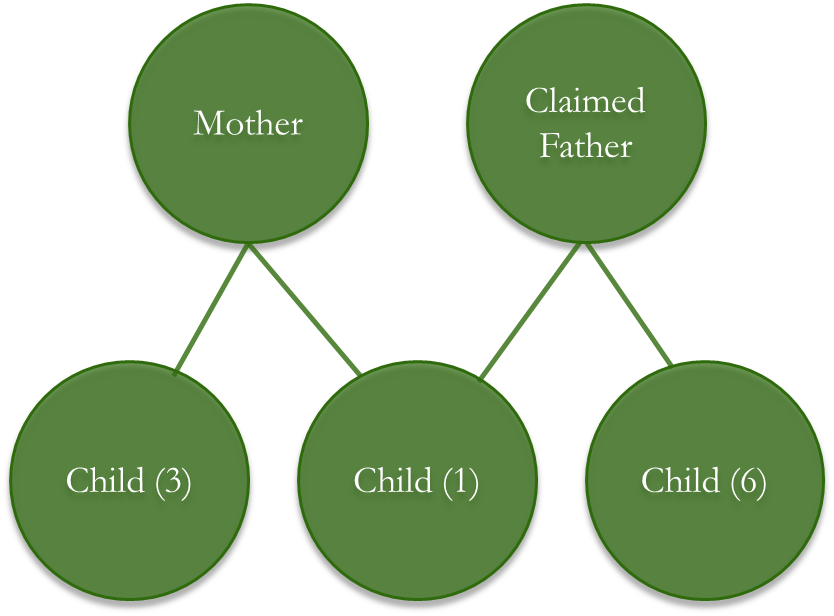 Appendix StandardsDo not use a Cover page/Title page for the Appendix section. Label each Appendix “TN Appendix [A, B, etc.] - Title of document” (e.g. TN Appendix A – W-2 Acronyms). Use the TN Heading 1 style. PPT 40 References the corresponding slide number in the PPT. Frank is paid weekly and 
       works 32 hours per week. Broken heart appears Click to start music.Indicates the trainer must click more than once on the same PPT slide to make something happen, such as an animation.If using a bulleted list, use the symbol once to indicate the trainer should click for each bullet.Follow the symbol with what the trainer says that goes along with the animation, text explaining the animation, or an instruction for the trainer. PG 30References the corresponding page number in the PG. PG 45 (Appendix A)Notes the corresponding page number in the PG Appendix the learner should be on.If you are referencing the appendix, but don’t expect learners to turn to, mention the appendix information in the content. TN Appendix AAdditional information or handouts for the trainer in the appendix.Indicate a trainer-guided or hands-on entry in the computer system. Reference: Good Cause and Noncooperation Fact Sheet References to policy manuals, operations memos, and statutes.DV Case Scenario HO-1References additional handouts the trainer provides during class that are not in the PG.